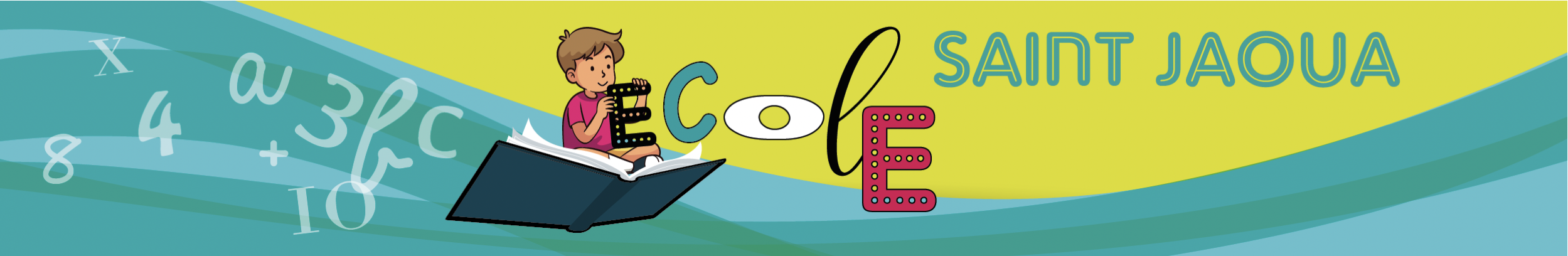 Lettre d’informations aux parents N°4 :Projet danse : Une nouvelle fois le projet a été interrompu avec les restrictions sanitaires concernant les pratiques sportives en intérieur. Nous espérons pouvoir reprendre les répétitions au plus vite. Film et Culture (mardi 9 mars AM) : Documentaire « Blue » sur la découverte des océans. (du CP au CM2). Le visionnage se fera en commun à la Forge ou dans les classes selon les conditions sanitaires. L’analyse du film se fera le jeudi 11 février. Carnaval (jeudi 11 mars matin) : Pour la Mi-Carême, nous proposons aux enfants un petit carnaval. Nous les invitons à apporter leur déguisement le matin dans un sac (en évitant les accessoires). Ils pourront l’enfiler en cours de matinée et défiler dans l’enceinte de l’école afin d’être applaudis par les autres classes. Une galerie de photos sera proposée sur le site de l’école. 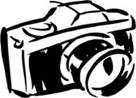 Photos de classe : Les photos de classe (portrait et groupe classe) sont programmées le vendredi 19 mars.Le Studio Folgoas intervient dans de nombreuses écoles du Finistère et s’organise pour travailler en respectant le protocole sanitaire. Visites de l’école : Les rassemblements de personnes étant toujours interdits, il nous est impossible d’organiser des portes-ouvertes. Pour faire découvrir l’école aux nouvelles familles, nous proposerons des rendez-vous individuels aux familles (inscriptions via un lien internet) et un petit film de présentation. Tous les renseignements seront présents sur le site de l’école (www.ecolestjaoua.fr) au retour des vacances de février. Sorties du 3ème trimestre : Nous avons comme projet de faire découvrir une caserne de pompiers aux élèves de maternelle. Les élèves de CP-CE1 et tous les CE2 pourraient se rendre à Botmeur pour une journée « Contes et légendes ». Les élèves de CM1 et de CM2 se rendraient 3 jours à Guerlédan pour un séjour sportif de pleine nature. Ces 3 projets sont en cours de planification et nous reviendrons vers les familles concernées dès que nous en saurons davantage sur leurs conditions d’organisation respectives. A.Lagadec